    						                                         Kąty Wrocławskie 02.05.2024r.Znak sprawy: ZGK/ZAP/06/2024ZAPYTANIE OFERTOWE DO ZADANIA:„Malowanie elewacji zewnętrznej oraz ścian wewnętrznych i sufitów na Stacji Uzdatniania Wody Kąty Wrocławskie, ul. Popiełuszki 3 Kąty Wrocławskie, gm. Kąty Wrocławskie”W związku z przygotowaniem postępowania dotyczącego malowania obiektu SUW Kąty Wrocławskie zapraszamy do złożenia ofert cenowych zgodnie z poniższym zakresem:Zakres zadania:Przygotowanie i malowanie elewacji zewnętrznej na SUW Kąty Wrocławskie - 365 m2 wraz z materiałemPrzygotowanie i malowanie ścian wewnętrznych i sufitu na SUW Kąty Wrocławskie – 640 m2 wraz z materiałemSpecyfika obiektu: Z uwagi na to, iż SUW jest obiektem szczególnych  wymogów,  harmonogram prac prowadzonych na nim winien być uprzednio ustalony z Zamawiającym.Wykonawca będzie miał obowiązek zgłosić listę pracowników wykonujących prace na terenie obiektu.Termin realizacji zadania:03.06.2024 r. – 31.08.2024 r. Pełna nazwa Wykonawcy (adres, NIP, REGON): ………………………………………………………………………………………………………………………………………………………………………………………………………………………………………………………………………………………………………………………………………………………………………………………………………………………………………………………………………………………Szczegółowy zakres prac wraz z podaniem ceny przez Wykonawcę:Wykonawca zobowiązuje się wykonać wszelkie inne prace związane z prawidłowym wykonaniem zadania, a które nie zostały przez Zamawiającego wyżej określone. Termin składania ofert:Miejsce otwarcia ofert:Otwarcie ofert nastąpi na Platformie zakupowej na stronie internetowej https://www.platformazakupowa.pl/transakcja/921866Termin otwarcia ofert:Uwagi Wykonawcy:…………………………………………………………………………………………………………………………………………………………………………………………………………………………………………………………………………………………………………………………………………………………………………									Podpis Wykonawcy (osoba uprawniona) 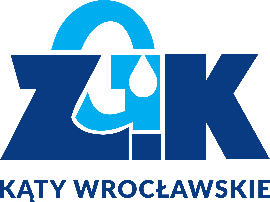 ZAKŁAD  GOSPODARKI  KOMUNALNEJ  SP. Z O.O.55-080 KĄTY WROCŁAWSKIE    UL. 1-GO MAJA 26 BTEL. (71) 3-166-167,  3-166-168, FAX  (71)  3-166-512  www.zgk-katy.plLp.NazwaIlośćOferowana cena netto1Umycie elewacji zewnętrznej365 m22Naprawienie ewentualnych ubytków elewacji (po umyciu)ok. 3,6 m23Zabezpieczenie powierzchni okien i opaski wokół budynku-4Gruntowanie ścian 365 m25Dwukrotne malowanie elewacji farbą silikatową, elewacyjną zmywalną  w kolorze dotychczasowej elewacji (kolor dobierany według wzornika)365 m26Naprawienie ewentualnych ubytków tynku wewnątrz budynku ok. 6,5 m27Zabezpieczenie powierzchni okien, zbiorników i innych urządzeń na Stacji przed przypadkowym zachlapaniem- 8Umycie, oczyszczenie i gruntowanie wewn.  ścian i sufitu640 m29Dwukrotne malowanie ścian farbą lateksową w  kolorze białym, zmywalną, z atestem PZH640 m210Usunięcie popękanych akryli i nałożenie nowych wokół stolarki otworowejok. 20 m.b.11Prace porządkowe-RAZEM POZYCJE: 1-11 (netto)RAZEM POZYCJE: 1-11 (netto)RAZEM POZYCJE: 1-11 (netto)17.05.2024r. godz. 10:0017.05.2024r. godz. 10:05